Муниципальное автономное дошкольное образовательное учреждениеЦентр развития ребёнка - детский сад «Сказка» КАРТОТЕКАигр с водой для детейгруппы раннего возраста на 2022-2023 учебный годБогданович, 2022 Игра «Взбей пену»Цель:  Развитие у детей мелкой и общей моторики рук. Работа над формированием и развитием темпа и ритма речи. Формирование правильного захвата руки.Ход игры: Воспитатель предлагает детям взбить пену – крем для украшения праздничного торта. Ловко пену я взбиваюИ ей тортик украшаюОборудование: Ёмкость с водой, венчик, средство для пены.Игра «Поймай рыбку»Цель: Развитие у детей координации движений, общей моторики, внимания.  Формирование правильного захвата руки. Развитие ловкости.Ход игры: Воспитатель предлагает детям сходить на рыбалку и удочкой поймать рыбку.Оборудование: Ёмкость с водой, удочки и рыбки.Игра «Запусти рыбку»Цель:    Развитие у детей  внимания, координации движений, общей  и мелкой моторики, формирование и закрепление представлений об обитателях водоёмов.Создание положительного эмоционального настроя.Ход игры:  Воспитатель предлагает детям завести и запустить рыбок в водоём.Оборудование: Ёмкость с водой, заводные рыбки.Игра «Сдуй облако»Цель:  Развитие у детей  внимания, координации движений. Активизация мышц губ, формирование умения выполнять глубокий вдох и длительный плавный выдох.Ход игры: Воспитатель предлагает детям поймать на ладошку «облако» и сдуть его.Оборудование: Ёмкость с водой, средство для пены, венчикИгра «Отгадай что под облаком»Цель:  Развитие у детей  внимания, общей и мелкой моторики рук.  Формирование и развитие  координации движений.Ход игры: Воспитатель показывает детям несколько игрушек, затем засыпает их в ёмкость с водой и пеной. Затем предлагает ребёнку достать предмет и угадать игрушку на ощупь.Оборудование: Ёмкость с водой, средство для пены, игрушки.Игра «Тонет, не тонет»Цель: Знакомство со свойствами различных материалов, развитие  координации движений,  закрепление понятий «лёгкий», «тяжелый». Развитие логического мышления.Ход игры: Воспитатель предлагает детям опустить в воду  разные по качеству предметы и понаблюдать за ними, охарактеризовать их.Оборудование: Ёмкость с водой, тяжелые и лёгкие предметы.Игра «Сделаем фонтан»Цель:  Развитие у детей  общей и мелкой моторики рук, внимания. Формирование правильного захвата рук, эмоционального настроя.Ход игры:  Воспитатель предлагает детям наполнить спринцовки водой и путём нажатия сделать  «Фонтан».Оборудование: Ёмкость с водой, спринцовки.Игра «Выбери нужного цвета»Цель:  Развитие у детей  сенсомоторики,  координации движений, зрительного внимания, закрепление цветовых оттенков.Ход игры: Воспитатель предлагает детям достать предметы одного цвета со дна ёмкости.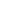 Оборудование:  Ёмкость с водой, разноцветные колпачки, крышки.Игра «Капитан»Цель: Развитие у детей внимания, психических процессов, координации движений,  формирования умения выполнять глубокий вдох и длительный плавный выдох. Работа над артикуляционной моторикой. Создание положительного настроя. Ход игры: Воспитатель наполняет ёмкость с водой и запускает с детьми бумажные  кораблики. Предлагает подуть на кораблики, отправляя их в плавание.Оборудование: Ёмкость с водой,  бумажные кораблики.Игра «Половинки»Цель: Развитие у детей внимания, глазомера, координации движений. Формирование ловкости, эмоционального настроя. Ход игры: Воспитатель предлагает наполнить стаканчик водой наполовину.Оборудование:  Ёмкость с водой, стаканчик.Игра «Достань ракушку»Цель: Развить у детей внимания, общей и мелкой моторики рук. Формирование и развитие координации движения и речи.Ход игры: На дно ёмкости с водой выкладывается несколько камешков, ракушек. Воспитатель предлагает ребёнку достать со дна «клал».Оборудование:   Ёмкость с водой, камешки, ракушки, сачокИгра «Напои слона»Цель: Развитие  у детей координации движения, мелкой и общей моторики, внимания.Формирование правильного захвата руки, развитие ловкости.Создание положительного эмоционального настроя.Ход игры: Воспитатель обыгрывают спринцовку: «В гости к нам пришли слоны, очень пить хотят они». Предлагает детям напоить слоников. Оборудование:   Ёмкость с водой, спринцовки.Игра «Тёплый, холодный»Цель: Закрепление понятий «тёплый», «холодный», развитие эмоционального настроя,   развитие внимания.Ход игры: Воспитатель заполняет ёмкость  тёплой и  холодной водой и предлагает детям запустить утят в тёплую воду, а рыбок в  холодную.                              Оборудование:   Ёмкость с тёплой и  холодной водой, утята, рыбки.Игра «Поймай льдинку»Цель: Развитие  у детей внимания, координации движения, мелкой и общей моторики. Знакомство со свойствами воды. Формирование правильного захвата руки. Развитие тактильной чувствительности и ловкости.Ход игры:  Воспитатель опускает в ёмкость 5 -6 льдинок и предлагает детям достать их и понаблюдать,  как они тают и превращаются в воду.Оборудование: Ёмкость с водой, лёд, сачок, пустая ёмкость.